KLASA:       025-01/23-01/15                                                                                                                                             URBROJ:     2182-9-2-23-1                                              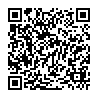 Oklaj, 25. travnja 2023. godineNa temelju članka 13. Izjave o osnivanju društva s ograničenom odgovornošću društvo EKO Promina d.o.o. za komunalne djelatnosti (Pročišćeni tekst) od 16. veljače 2023. godine, direktorica društva EKO Promina d.o.o. (u daljnjem tekstu: Društvo) Barbara Nakić-Alfirević, dana 25. travnja 2023. godine donosi:ODLUKUo poništenju natječaja za prijam na radno mjesto: radnik na poslovima održavanja javnih i zelenih površina u odjelu tehničkih poslova - 1 izvršitelj/ica na određeno vrijeme uz probni rad od 3 (tri) mjesecaI.Ovom Odlukom o poništenju natječaja za prijam na radno mjesto: radnik na poslovima održavanja javnih i zelenih površina u odjelu tehničkih poslova - 1 izvršitelj/ica na određeno vrijeme uz probni rad od 3 (tri) mjeseca (u daljnjem tekstu: Odluka) poništava se natječaj za prijam na radno mjesto: radnik na poslovima održavanja javnih i zelenih površina u odjelu tehničkih poslova - 1 izvršitelj/ica na određeno vrijeme uz probni rad od 3 (tri) mjeseca objavljen na stranici Hrvatski zavod za zapošljavanje - Burza rada - Radna mjesta (hzz.hr) te oglasnoj ploči Društva i internetskoj stranici Društva EKO Promina d.o.o. - Natječaji (eko-promina.hr) dana 29. ožujka 2023. godine.II.Ovom Odlukom se poništava natječaj iz stavka I. ove Odluke jer je na isti Društvo zaprimilo jednu pravodobnu i urednu prijavu kandidata za kojega je Društvo podnijelo Hrvatskom zavodu za zapošljavanje Zahtjev za dodjelu potpore za zapošljavanje zeleno/digitalno dana 7. travnja 2023. godine, a za koji je od istoga 24. travnja primilo Obavijest o negativnoj ocjeni Zahtjeva za dodjelu potpore za zapošljavanje – zeleno/digitalno.III.Protiv ove Odluke nije dopušteno podnošenje pravnih lijekova.IV.Ova Odluka stupa na snagu danom donošenja, a objavit će se na stranici Hrvatski zavod za zapošljavanje - Burza rada - Radna mjesta (hzz.hr) te oglasnoj ploči Društva i internetskoj stranici Društva EKO Promina d.o.o. - Natječaji (eko-promina.hr) dana.Dostaviti:Hrvatski zavod za zapošljavanje - Burza rada - Radna mjesta (hzz.hr)Oglasna ploča DruštvaSlužbenica za ažuriranje i objavu informacija na internetskoj stranici DruštvaPismohrana, ovdjeDirektorica:dr. sc. Barbara Nakić-Alfirević, dipl, ing.